								Date: PI to add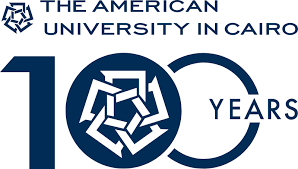 Grant Purchasing PlanGrant Name: PISU to addGrant Duration: PISU to addSponsor: PISU to addPI: PISU to addCo PI (if any): PISU to addGrant Purchasing Plan:Item Type/ Category Item NameQuantityTarget Delivery DateTarget Date to initiate Ordering ProcessPI to addPI to addPI to addPI to addSCM to add………. etc.